Enquête:Wat is uw geslacht:Wat is uw leeftijdHoe vaak vervoert u zichzelf op de fiets?Gaat u vaak op de fiets naar de winkel?Als u wijnflessen haalt heeft u dan moeite deze thuis te krijgen met de fiets?Als u fietst, wat gebruikt u dan om uw wijnflessen te vervoeren? Is dit praktisch?Mag de wijnhouder opvallen?Hoeveel flessen moet de wijnhouder kunnen dragen?Heeft u de wijnhouder liever voor- of achterop de fiets?Wat mag de wijnhouder kosten?Concurrentieonderzoek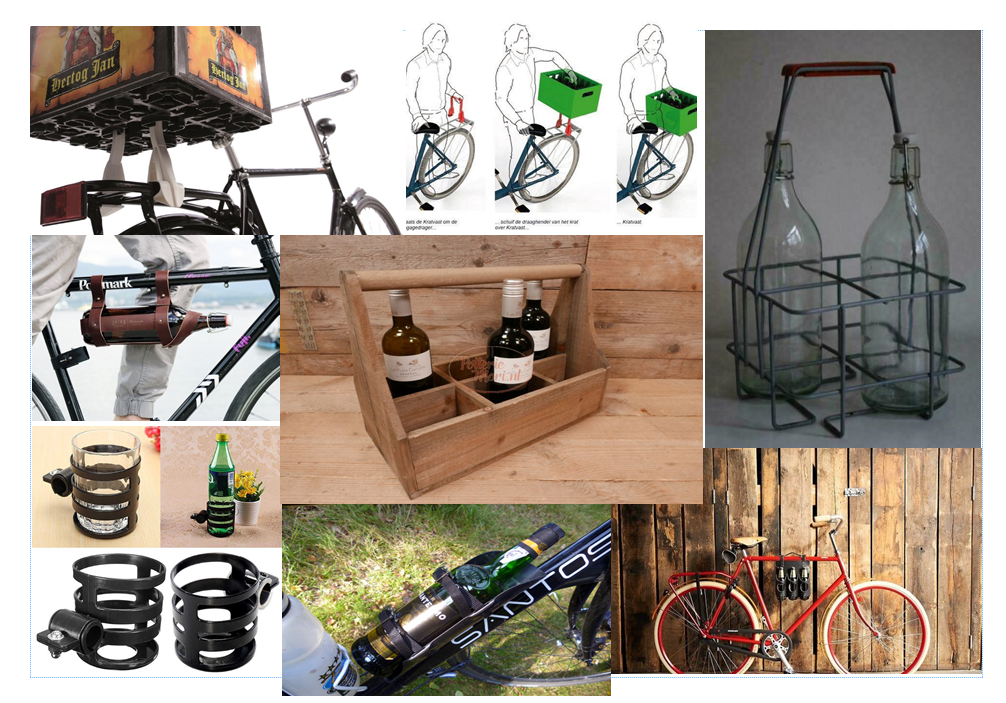 Google zoekresultaten wijnhouder op de fiets:https://www.bol.com/nl/nl/p/wijnfles-houder-fiets-leder-bar-amigos/9300000050316540/?Referrer=ADVNLGOO002066-G-110131550863-S-1413564784489-9300000050316540&gclid=CjwKCAjwy7CKBhBMEiwA0Eb7amqNLjR53GV2h7XEQ73eh-9ec-CiZZ_FJ0NwiWz7UUNjuP0rAb9d6BoCiicQAvD_BwE https://www.decathlon.nl/p/bidonhouder-fiets-100/_/R-p-12560?channable=02893b736b7569640033313339343886&mc=8049106&gclid=CjwKCAjwy7CKBhBMEiwA0Eb7anMXYbOCPteFgbfQ02LC81KnJTLSWyFtrtmU-PaQUCin2dVX9dOtbBoC3-0QAvD_BwE https://dutch.alibaba.com/product-detail/handmade-genuine-leather-bottle-holder-custom-wine-caddy-bicycle-bottle-holder-wholesale-60492316455.html 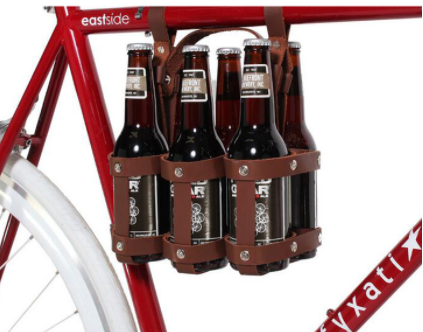 VrouwManAnders52,4%42,9%4,8%<184,8%19-3081%31-504,8%51-654,8%65+4,8%AltijdSoms 5 x per weekPaar keer per weekJa, Altijd75%Ja, Soms15%Nooit10%Ik koop nooit wijnSomsJa Ja altijddie haal ik niet op de fietsJa ik ben altijd bang dat ze kapot gaanTuurlijk nietJa die tassen zijn te zwakJa. Het is altijd goed uitkijken dat ze niet kapot gaan.Ja gaat klinkenJa want ze botsen tegen elkaar aanJa altijdSomsJa, omdat ze altijd al op zijn voordat ik thuis benJa altijdNee heb autoJa ik ben altijd bang dat ze kapot gaanSoms welJa die tassen zijn te zwakIk koop geen wijnJa gaat klinkenik haal nooit wijnJa altijdHandjes of fietstasHandenIn een doos werkt best primaTasEen plastic tasBoodschappentas is niet praktischMn mondEen tasEen boodschappen tas. En dit is eigenlijk niet handig is want dan schijven de flessen de hele tijd op en neer.Een tas maar die is te dun en breekt snel met 6 flessen wijnTas, en neeOp de bagagedrager met ene tasEen tas, en dan andere boodschappen er tussen zodat de flessen elkaar niet rakenMijn handen. Niet echt 😂Boodschappentas of rugzak, Plastic zak en neeJa altijdIn de fietsentas. Nee niet handigIk fiets nietEen doos of tas, is niet makkelijk want het is of te zwaar of het butstFietstas of snelbindersBoodschappen tas/plastic tasJa71,4%Nee28,6%214,3%433,3%652,4%Voorop52,4%Achterop47,6%<10 euro14,3%10-20 euro66,7%20-30 euro14,3%>30 euro4,8%